                     KA 219   The art of recycling and reuse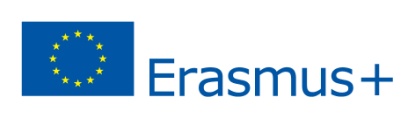                                  ACTIVITYLook at this photo (also on the classroom wall):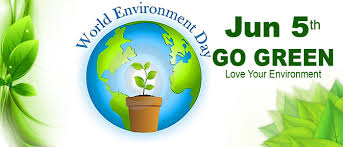 Describe what you see in the picture.What is the meaning of the poster?Why is the picture in green and blue?When is the event celebrated?What can we do to look for the environment….At  homeAt  schoolIn  our city                                             EVALUATIONPractice descriptions of a picturePractice making questions in EnglishPractice dates in EnglishReflecting on environmental issues